ПРОТОКОЛ № 27Чемпионат России 2020 года по футболу среди лиц с заболеванием ЦП  Стадион «Капролактамовец» г. Дзержинск                                   «31» августа  2020 года.  Начало в 14 часов 00 минут. Освещение Естественное.            Количество зрителей 250 чел.Результат  матча   13-4 в пользу  команды  «Стимул» (Владикавказ).                                                                   Первой половины  7-1  в пользу  команды  «Стимул» (Владикавказ). Серия ударов с 9-ой отметки в пользу команды «нет».                          Официальные   представителиПредупреждения игрокам ( Фамилия, Имя,   номер   игрока,     команда,    время,   причины   ) :Удаления       игроков     (  Фамилия, Имя,    номер    игрока,     команда,     время,     причины  ) :Извещение о подаче протеста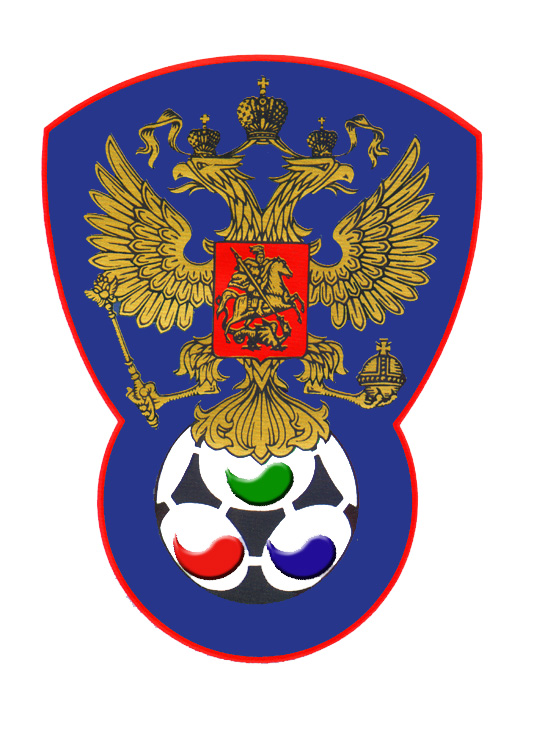 ВСЕРОССИЙСКАЯ ФЕДЕРАЦИЯФУТБОЛА ЛИЦ С ЗАБОЛЕВАНИЕМ ЦП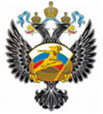 Стимул (Владикавказ)Сборная Свердловской областиСудейская бригадаФамилия , ИмяКатегорияГородГлавный  судьяСухов Дмитрий 1Нижний НовгородПомощник № 1Верхнев Анатолий1Нижний НовгородПомощник № 2 Федотов Сергей1ПавловоРезервный судьяЛысенко Павел1Йошкар-Ола КомбинированныефутболкиЗеленыеЧерныегетрыЗеленые№ФамилияИмяКлЗМЗаменыЗамены№ФамилияИмяКлЗМЗаменыЗамены№ФамилияИмяКлЗМ№мин№ФамилияИмяКлЗМ№мин1БериевАцамаз11Комолов Владимир22ДзукоевСослан24203Сабиров Денис17335МиракишвилиНика19155КленовКирилл2119377НаджарянГеоргий16ПлюснинАндрей217358БазиевЗаур378МухинРуслан1211ГаглоевАцамаз2210ЕлинНикита214ТибиловАслан1161111ЛебедевЕвгений2112ЧкареулиГурам27НосовАртем13ДзгоевВадим217НемкинИгорь14ХачатурянДавид119ВаулинАлександр16КокоевАрсен29ГагиевАрнольд2313ЦахоевАрсен315ГаздановСослан2№Фамилия  и  инициалыДолжность№Фамилия  и  инициалыДолжность1Цгоев ТамерланГл. тренер1Гилимов АлексейГл. тренер2Цгоев ОлегТренер2Башаров МаратТренерБазиев Заур № 8 «Стимул» (Владикавказ) на 25 мин – неспортивное поведение.НетНе поступалоГлавный судья_______________(Сухов Д.А.)                  подписьфамилия и инициалыПодпись представителя принимающей команды_______________(Цгоев Т.В.)                  подписьфамилия и инициалыПодпись представителя команды гостей_______________(Гилимов А.В.)                  подписьфамилия и инициалы